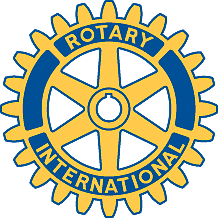 Rotary Club of Carleton Place and Mississippi Mills       Meeting of February 17th, 2009Marion chaired the meeting, and went through the usual business items.  All dues have now been paid, and the bi-annual submission of dues to Rotary International was arranged. She would like agenda items for a club assembly to be held on March 3rd, two weeks from now. We will plan and review club activities for the next twelve months. Please email items to Marion or Mike.David Brash agreed to organize a Bowling Night for a date in March along the same lines as the two previous years. It will not be on a Tuesday evening and not the week of the 16th, which is the March Break.Marion and Mike will attend the pre-PETS meeting on March 2nd.Mary-Lynne Green finished serving our meal, and then 'changed hats' to tell us about her job as a student support worker at Notre Dame High School. She gave a very impressive summary of all the work she does. Examples are:Guidance counseling, which covers plans for courses and academic workSupport for special needs students, including a number of autistic childrenEducational counseling, arranging peer tutoring and mentoringConfidential listening and advice for personal problems of all kinds.Liaison with outside agencies for serious cases such as eating disorders and even potential suicides.School assemblies for 'hot topics', with help from groups such as MADD.Managing various clubs within the schoolRunning the school store to supply uniforms, which have been mandatory for several years.She explained that her job is very varied, and she often has little idea of what will be required on any particular day. She loves the job and the variety of work that she has to do, and said the days go by quickly and are never boring.One member asked if things are really worse now than forty years ago. She replied that modern technology has had an adverse effect in some ways, such as the (mis)use of cellphones within the school, and the possibility of the misuse of computers, either between students or by outside predators. Bullying is still a major issue, and is facilitated by modern technology.Alan proposed, seconded by Brian, that a donation be made to NDHS for work done by Mary-Lynn.  There was no vote; the suggestion will be considered by the Donations Committee.Agenda for next meetingMr Bud MacMillan of the Diamond Foundation will be the speakerClub ActivitiesMarch 3rd – Club AssemblyMarch – Bowling Night